Комітет з питань Регламенту, депутатської етики та організації роботи Верховної Ради УкраїниДо розгляду законопроектуза реєстр.№5268Комітет Верховної Ради України з питань бюджету на своєму засіданні 
19 травня 2021 року (протокол №88) відповідно до статей 27 і 109 Бюджетного кодексу України та статті 93 Регламенту Верховної Ради України розглянув проект Закону про внесення змін до Регламенту Верховної Ради України (щодо усунення зловживань при визнані проектів законів такими, що суперечать вимогам Конституції України під час їх попереднього розгляду) (реєстр. №5268 від 18.03.2021), поданий народним депутатом України Власенком С.В., і повідомляє наступне.Законопроект, як зазначається у пояснювальній записці до нього, спрямований на вдосконалення існуючого механізму попереднього розгляду законопроектів комітетом, до предмета відання якого належить питання конституційного права шляхом заміни  слів «суперечить вимогам» словами «прямо та очевидно протирічить конкретним нормам» у статтях 94 та 118 Регламенту Верховної Ради України.У висновку Міністерства фінансів України до даного законопроекту зазначається, що реалізація його положень не потребує додаткових коштів з державного бюджету.За наслідками розгляду Комітет ухвалив рішення, що зазначений законопроект не має впливу на показники бюджетів. У разі прийняття відповідного закону він може набирати чинності згідно із законодавством.Голова Комітету                                                                       Ю.Ю.АрістовВЕРХОВНА РАДА УКРАЇНИ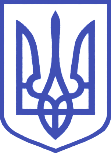 Комітет з питань бюджету01008, м.Київ-8, вул. М. Грушевського, 5, тел.: 255-40-29, 255-43-61, факс: 255-41-23